Trinity United Church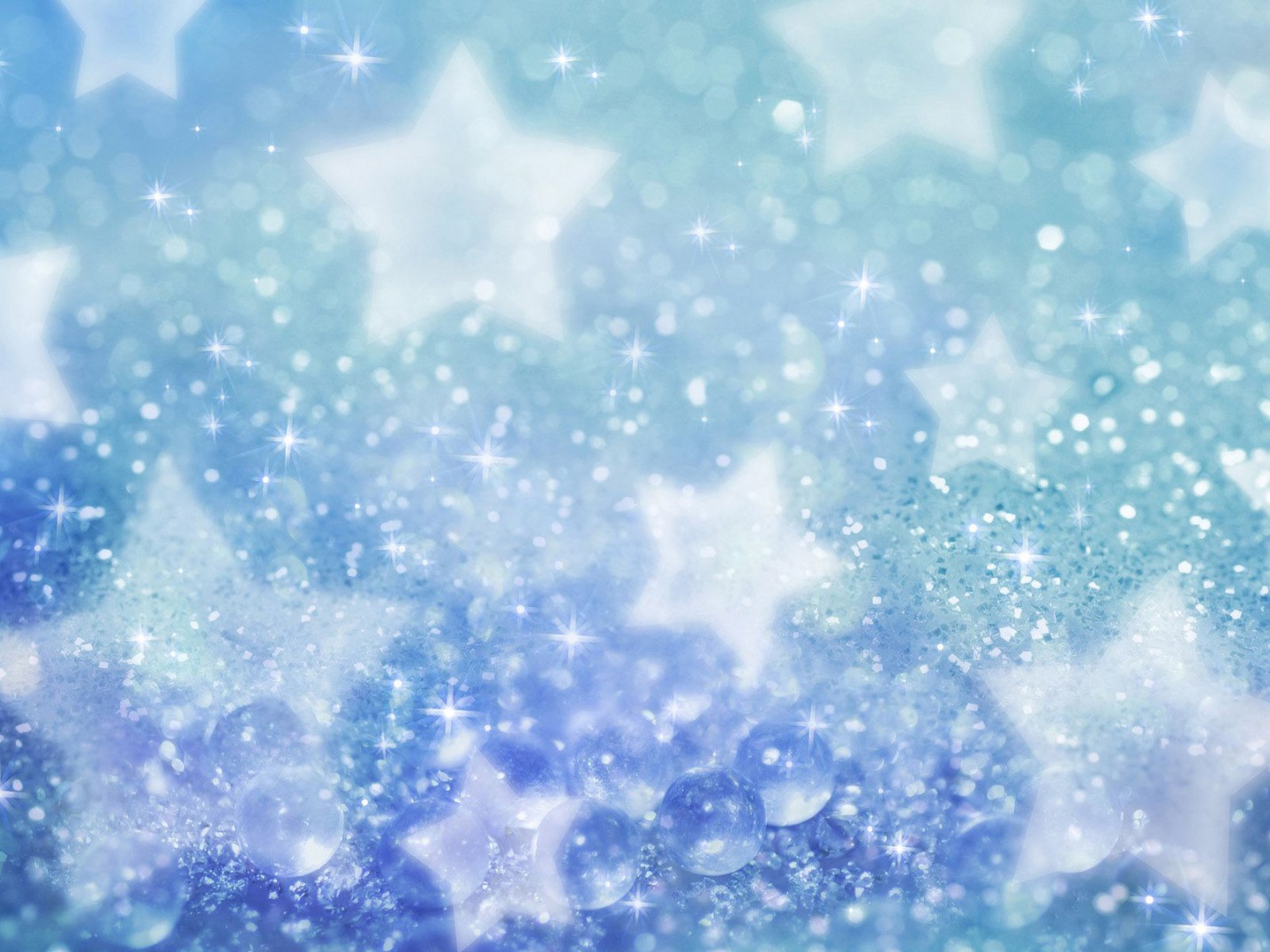 Cordially invites you to our annualGlitter Gourmet Dinner Catered by Chef Donnie BlaisFriday May 24thEntertainment 5:30 pmDinner served at 6:00 pmAll Proceeds to Trinity’s Bricks and Gowns FundTickets:  $40 per person ($25 tax receipt)Buffet Style Gourmet Entrées  Available from the Church Office or from Doris Rae Brownlee.  For more information call (705)474-3310Menu Includes*Salmon	* Stuffed Chicken        * BBQ Steak      *Salads		* Pasta	* Decadent Desserts      *and much more!